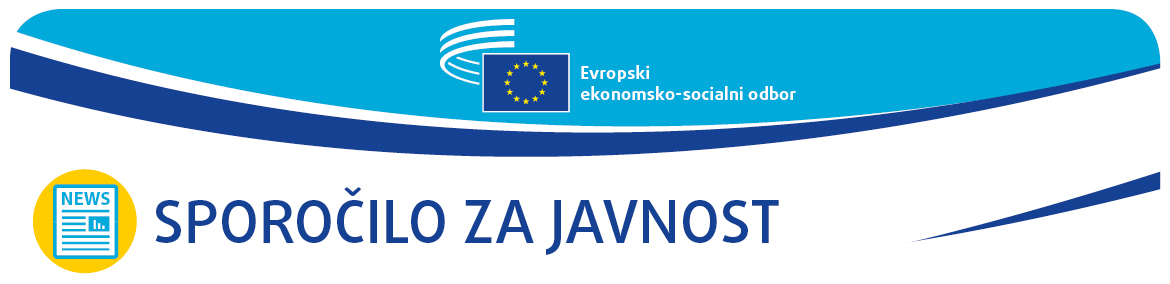 #YEYS2021: Evropska mlada generacija sprejela izzive in izrazila svoje mnenje o podnebnih spremembahDijaki iz vse Evrope, udeleženci virtualnega mladinskega vrha o podnebju, ki ga je Evropski ekonomsko-socialni odbor (EESO) organiziral 18. in 19. marca 2021, so izvršnemu podpredsedniku Evropske komisije Fransu Timmermansu posredovali konkretne predloge.„Mladi Evropejci lahko vplivate na prihodnost EU: brez vaših pozivov k ukrepanju evropskega zelenega dogovora ne bi bilo,“ je dejal g. Timmermans v pozdravnem nagovoru na dogodku Vaša Evropa, vaš glas (YEYS) 2021. „Zelo sem navdušen nad vašim poglobljenim razumevanjem problema podnebnih sprememb in načinom, kako ste mi predstavili svoje predloge – tako je treba živeti in razumeti drug drugega: izjemno težko je sovražiti človeka, ki ga lahko razumeš,“ je zaključil.Po dveh dneh živahnega virtualnega razpravljanja je več kot 234 dijakov, starih od 16 do 18 let, ki so sodelovali na dogodku #YEYS2021, pripravilo konkretna priporočila, ki so jih predstavili na zaključnem plenarnem zasedanju.Dijaki so morali prevzeti vlogo skupine deležnikov v simulaciji konference Združenih narodov o podnebnih spremembah (COP)  in sodelovati z drugimi skupinami, skupaj pa oblikovati načrt za omejitev segrevanja planeta na varno raven precej pod 1,5 ºC do konca stoletja. Skupine so predstavljale resnične sektorje in panoge, katerih dejavnosti in zagovorništvo vplivajo na segrevanje planeta.Med njihovimi predlogi so bili naslednji:
Sajenje dreves v mestih in nameščanje vertikalnih vrtov„Ekološki projekt Manhattan“ za EU, ki bi pomenil velikanske naložbe v nove tehnologijeNaložbe v večje izobraževanje širše javnostiIzvajanje prilagojenih politik, ki ustrezajo posebnim okoliščinam posamezne države Podpiranje pogozdovanja kot ene najučinkovitejših dolgoročnih rešitev za odstranjevanje ogljikaUvajanje vodika in bioplina ob postopnem opuščanju fosilnih gorivOdpravljanje vrzeli med razvitimi državami in državami v razvojuV končnem načrtu, ki so ga pripravili mladi Evropejci, predstavilo pa ga je osem dijakov, je predvideno zvišanje temperature za +1,4 °C do leta 2100, s čimer je bil dosežen cilj vaje.Dijake je pozdravila predsednica EESO Christa Schweng, ki je dejala: „Veliko upanja vidim za prihodnost Evrope in prepričana sem, da je naslednja evropska generacija v dobrih rokah. Potrebujemo zeleni prehod na zeleno gospodarstvo, pri katerem nihče ne bo zapostavljen. Da bi to dosegli, potrebujemo aktivne državljane. To se začne z vključevanjem mladih.“ Cillian Lohan, podpredsednik EESO, pristojen za komuniciranje, je dogodek sklenil z naslednjimi besedami: „Upam, da je izkušnja z YEYS v vas prebudila željo biti aktivni državljani. Za močno demokracijo potrebujemo vaše sodelovanje. Mladinsko gibanje je pokazalo, da spremembe lahko pridejo z ulice. Danes smo pomagali, da te zahteve po večjem ukrepanju odmevajo v središčih moči.“Med dogodkom so imeli dijaki priložnost svoje zamisli in stališča predstaviti različnim gostom, kot sta bili belgijski podnebni aktivistki Anuna de Wever in Adelaide Charlier, ter Samuel Masse, predsednik Evropskega sveta mladih kmetov, in  Ska Keller, sopredsednica Skupine Zelenih/Evropske svobodne zveze v Evropskem parlamentu, ki je dejala: „Ni nam treba izumljati kolesa, veliko raziskav je bilo že opravljenih! Vemo, katere postopke je treba sprejeti in izvajati na nacionalni ravni. Zelo pomemben korak so tudi podnebna pravila. Dejansko je to zahvaljujoč zunanjemu pritisku in angažiranosti mladih.“Ozadje:„Vaša Evropa, vaš glas!“ je najodmevnejši dogodek EESO za mlade – marca 2020 je bil odpovedan zaradi izbruha COVID-19, leta 2021 pa je bilo za sodelovanje na njem izbranih 33 šol: po ena iz vsake od 27 držav članic EU, petih držav kandidatk (Albanija, Severna Makedonija, Črna gora, Srbija in Turčija) in Združenega kraljestva.S to pobudo si EESO prizadeva, da bi se mnenja, izkušnje in ideje mlajše generacije upoštevali pri oblikovanju politik EU.Več podrobnosti o dogodku YEYS 2021 je na voljo na uradni spletni strani dogodka.Za več informacij vam je na voljo:Služba EESO za medije – Katerina Serifi 
Tel.: + 32 (0)2 546 9175aikaterini.serifi@eesc.europa.eu@EESC_PRESS   @youreurope ______________________________________________________________________________Evropski ekonomsko-socialni odbor zastopa različne ekonomske in socialne komponente organizirane civilne družbe. Ustanovljen je bil z Rimsko pogodbo leta 1957 in je institucionalni posvetovalni organ. Posvetovalna vloga Odbora njegovim članom in organizacijam, ki jih zastopajo, omogoča sodelovanje v postopku odločanja EU. Odbor ima 329 članov iz vseh držav članic EU, ki jih imenuje Svet Evropske unije._______________________________________________________________________________Št. 14/202119. marec 2021